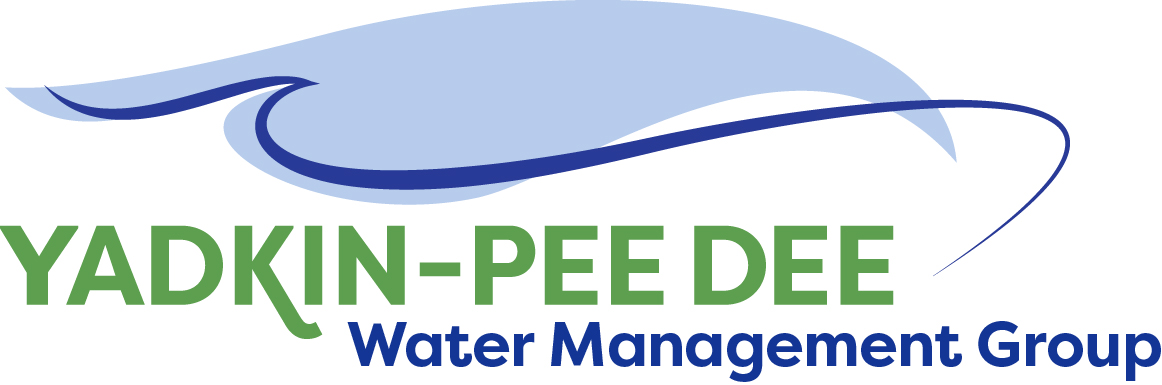 AGENDAYadkin-Pee Dee Water Management Group 12:00PM – 1:30PM, October 14, 2021Via Zoom: LinkWelcome								J. Behmer/ AllRoundtable Discussion						J. Behmer/ AllChair & Vice Chair Nominations					W. Miller/ AllUpdates from HDR						J. Williams/S. Yeh/AllStakeholder Advisory Committee (SAC) UpdateFinal W. Kerr Scott Roadmap and SAC FeedbackModeling Update: Model Status, Introduction to Performance Measures, HDR    
     Model Evaluation ScopeProposed Site-Specific Chlorophyll a Standards for High Rock Lake   J. Behmer/AllPublic Hearing October 28th @ 6pmWritten comments due November 15thShould YPDWMG submit written comments?YPDRBA and NCWQA will both be submitting written commentsNonprofit Incorporation						W. Miller/ All	Volunteers for subcommittee